Sant Guillem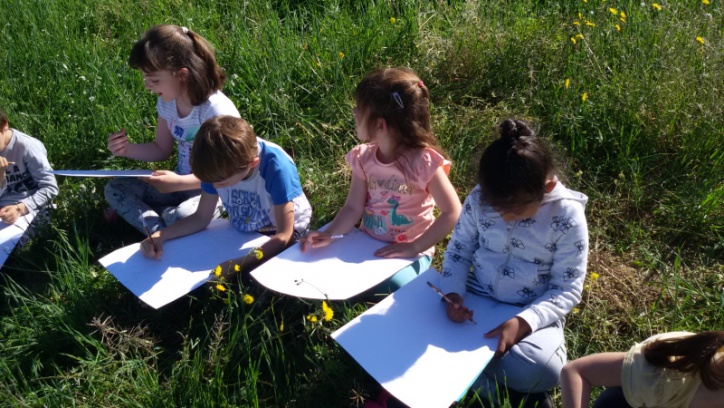 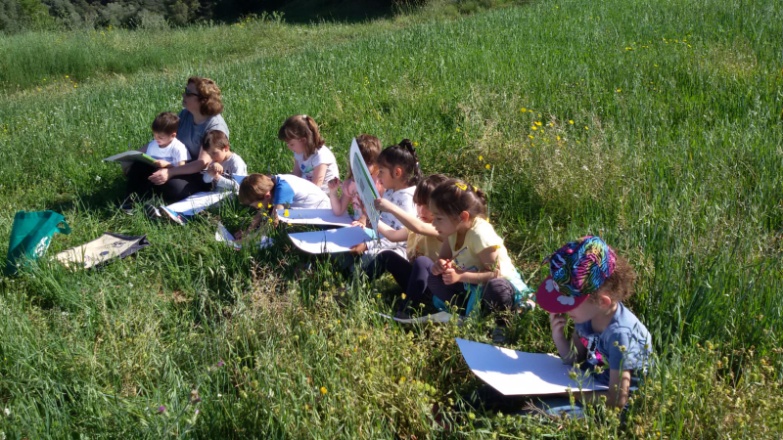 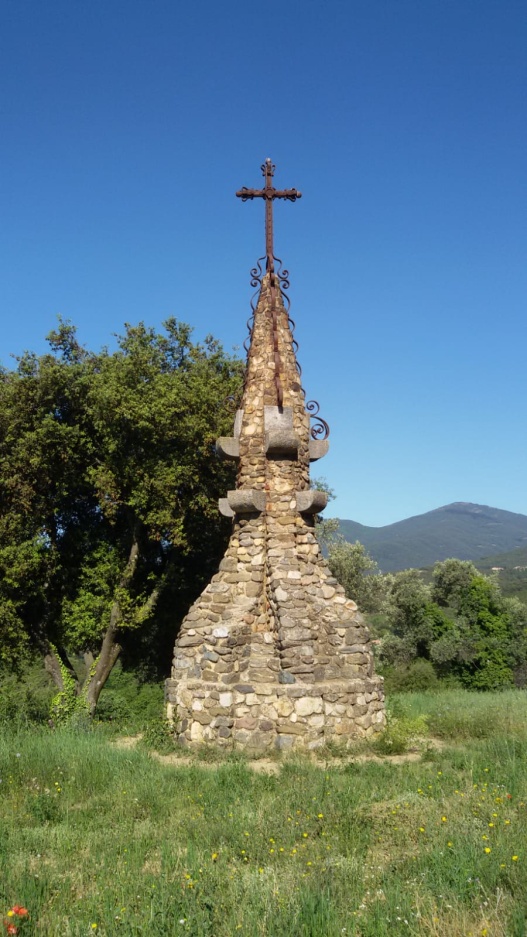 Diuen que una imatge val més						que mil paraules.						Doncs aquí teniu més de 4.000						Paraules de moments viscuts 						Amb els nens a Sant Guillem.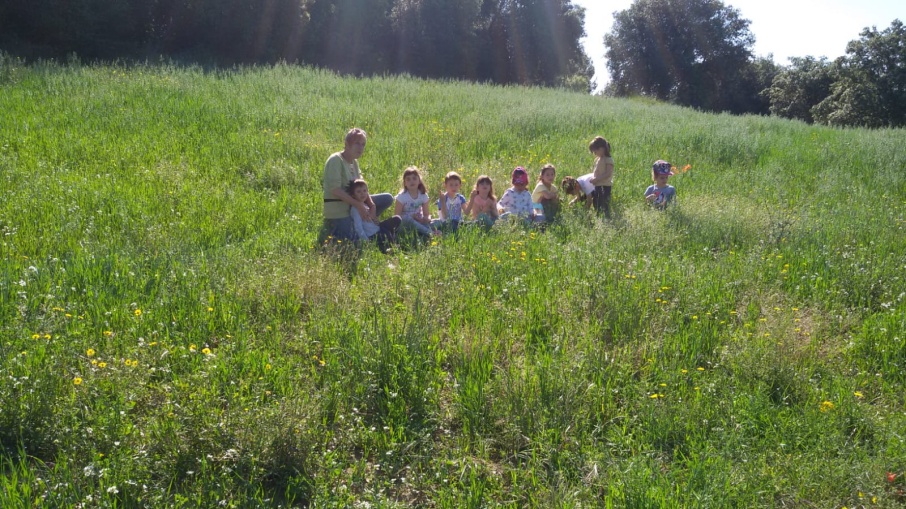 Anna Icart